МЕСЕЧНО ИСТРАЖИВАЊЕ ИНДУСТРИЈЕ- Производња, залихе и продаја индустријских производа -за месец ________________2020. год. Обавеза давања података темељи се на члану 26. а казнене одредбе за одбијање давања података или давање непотпуних 
и нетачних података на члану 52. Закона о званичној статистици („Сл. гласник РС“, бр. 104/2009). Подаци ће бити коришћени искључиво у статистичке сврхе и неће бити објављивани као појединачни. 
Сви подаци имају карактер пословне тајне.Табела 1. Остварена производња, залихе и продаја производа у 2020. годиниУпутство за попуњавање обрасца:Табела-1 Извештајне јединице треба да прикажу укупну производњу која је достигла такав степен израде да се може представити Номенклатуром индустријских производа за месечно истраживање индустрије (НИП). Производе треба приказати у свим јединицама мере које су предвиђене НИП и то у целим бројевима (без децимала). Уколико извештајна јединица има услужну производњу, односно ради сировинама и за рачун наручиоца, онда такву производњу треба да прикаже у посебном реду, са одговарајућом шифром, називом, свим јединицама мере из НИП и посебном напоменом да је реч о услужној производњи.Залихе готових производа односе се на стање последњег дана у извештајном месецу.Под продајом производа треба приказати количине производа које се испоручују ван извештајне јединице и за које је испостављена фактура.Уколико у току године имате исправке података које сте нам претходних месеци већ доставили, молимо вас да нас о томе писмено обавестите како бисмо извршили исправку ваших података.Датум  ________________ 202___. годинеШтампано у Републичком заводу за статистикуwww.stat.gov.rsОбразац  ИНД-1/2020РЕПУБЛИКА СРБИЈАЗакон о званичној статистици
„Службени гласник РС“, број 104/09.Републички завод за статистикуЗакон о званичној статистици
„Службени гласник РС“, број 104/09.Шифра истраживања: 007010Подаци о извештајној јединици за коју се подноси извештај:а)Пословно име б)Матични број в)Облик организовања г)Облик својине д)Општина Место Улица и број Телефон ђ)Делатност е)Редни број у адресару (попуњава статистика) Производи према Номенклатури индустријских производа за Mесечно истраживање индустријеПроизводи према Номенклатури индустријских производа за Mесечно истраживање индустријеПроизводи према Номенклатури индустријских производа за Mесечно истраживање индустријеПроизводи према Номенклатури индустријских производа за Mесечно истраживање индустријеПроизводи према Номенклатури индустријских производа за Mесечно истраживање индустријеПроизводи према Номенклатури индустријских производа за Mесечно истраживање индустријеПроизводи према Номенклатури индустријских производа за Mесечно истраживање индустријеПроизводи према Номенклатури индустријских производа за Mесечно истраживање индустријеПроизводи према Номенклатури индустријских производа за Mесечно истраживање индустријеПроизводи према Номенклатури индустријских производа за Mесечно истраживање индустријеПроизводи према Номенклатури индустријских производа за Mесечно истраживање индустријеПроизводи према Номенклатури индустријских производа за Mесечно истраживање индустријеПроизводи према Номенклатури индустријских производа за Mесечно истраживање индустријеОстварена производњаОстварена производњаЗалихе на крају извешта-јног месецаПродаја производа од почетка године до краја извештајног месецашифра производашифра производашифра производашифра производашифра производашифра производашифра производашифра производашифра производашифра производаназив производаједи-ница мереједи-ница мереу извештај-ном месецуод почетка године до краја изве-штајног месецаЗалихе на крају извешта-јног месецаПродаја производа од почетка године до краја извештајног месеца111111111123345671******************************** Напомена:Образац попунио:Образац попунио:Руководилац:Руководилац:(М.П.)(М.П.)(име и презиме)(име и презиме)(име и презиме)(име и презиме)Контакт телефон:/(обавезно унети и позивни број)(обавезно унети и позивни број)(обавезно унети и позивни број)(обавезно унети и позивни број)(обавезно унети и позивни број)(обавезно унети и позивни број)(обавезно унети и позивни број)(обавезно унети и позивни број)(обавезно унети и позивни број)(обавезно унети и позивни број)(обавезно унети и позивни број)(обавезно унети и позивни број)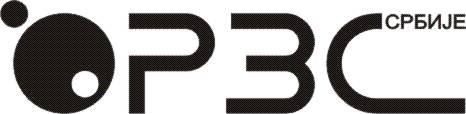 